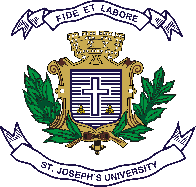 ST JOSEPH’S UNIVERSITY, BENGALURU -27M.S.W– IV SEMESTER SEMESTER EXAMINATION: APRIL 2024(Examination conducted in May / June 2024)SWDS 0221 URBAN COMMUNITY DEVELOPEMENT(For current batch students only)Time: 2 Hours									Max Marks: 50 This paper contains TWO printed pages and THREE partsPART - AAnswer any FIVE of the following			  	   			  5X2=10Define urban community. Mention any two characteristics of Urban Community Development? List any two urban development indicators. What is the influence of the corporate sector on urban policies and programs? Write a short note on special economic zones.Examine any two urban problems in the contemporary times. What are the significance of urban development authorities?PART - BAnswer any FOUR of the following				  		     4X5=20Discuss the significance of the 12th Schedule of the Constitution and its relevance in urban governance.Explain the role and responsibilities of Civil Society Organizations in implementing urban community development programs.Discuss the participation of social movements, Dalit organizations, human rights groups, and urban NGOs in urban community development.Analyze the responsibilities of urban community development workers and their role in addressing the needs of the urban poor.How does urban governance aim to meet the requirements of the urban poor? Discuss the role of various Acts in achieving this goal.PART - CAnswer any TWO of the following			  	 	 		   2X10=20Explore the challenges associated with waste management and transportation in urban areas and propose potential solutions.Explain the significance of urban development authorities in the context of urban governance.Explore the any two theories behind the characteristics of slums in urban communities.